Publicado en  el 08/11/2016 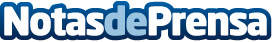 El pago aplazado online, la respuesta para no perder ventasDatos de contacto:Nota de prensa publicada en: https://www.notasdeprensa.es/el-pago-aplazado-online-la-respuesta-para-no_1 Categorias: Finanzas Marketing E-Commerce Recursos humanos Consumo http://www.notasdeprensa.es